		COOILL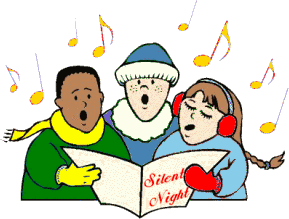                 CAROL SERVICEOn Tuesday 17th DecemberAt 7-00p.m.Led by Revd Stephen IngrouilleSoloist Mrs Christine BregazziSpecial items by the Young PeopleRefreshments following the serviceEveryone very welcome